    St Barbara’s Primary School     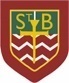 Remember any work you wish to upload should be done so under your class name and if you would like to share any videos or pictures of you completing any of the tasks you have been set you can do so via Twitter. Have fun, work hard and if you need anything you can contact me by email; lmceleney@st-barbaras.n-lanark.sch.uk Miss McEleney Curricular Areas Primary 1 Suggested Daily Learning ActivitiesWednesday 22nd AprilLiteracyWh sound task- Guess the wh word?Practise your three new common words. Choose a task to complete from the spelling menu.Complete dictated sentences. Depending on your child’s level, please choose the number of sentences you’ll dictate to your child. You might choose to dictate one, two, three or all four. The children have already learned to spell all of the words in these sentences. Encourage them to use their knowledge of phonics and common words to help them write their sentences down independently. Remind them to include the correct punctuation.Reading Comprehension- Read your book again today and talk to your mum or dad about the book. Who are the characters in the story?What happened at the beginning, middle and end of the story?Where does the story take place?orChoose any 4 questions from the quiz to test your child’s understanding of the text.MathsToday I would like you to continue working on your subitising skills with Jack Hartmann! Yesterday you were a Cowboy/Cowgirl. Today I would like you to be a Rock Star! Try to work on your speed and accuracy. How fast can you recognise the number?Subitising with stars- I have attached this power point on our class Glow page. This time I would like you to practise subitising with stars. Today I would like you to continue working on Number Words from one to ten. What number words can you recognise and read from yesterday? Here is a different game for you to play. https://learnenglishkids.britishcouncil.org/archived-word-games/find-the-pairs/numbers-1-10I have set you a Number words challenge for you to complete on Sumdog today.HWBThe weather outside has been beautiful! It has been very sunny!  Whilst we are out enjoying the beautiful sunshine, it is important that we keep safe in the sun. Today you will be learning how to look after your body in the sun. I have uploaded a power point for you to watch and read with a parent. After you have listened, tell your parent all of the things that you are going to do, to keep safe next time you are in the sun.R.EIn class we learned that Jesus chose special friends (disciples) to be his helpers. Jesus picked out 12 Disciples. Some of the disciples were fishermen. The disciples showed God love through the way they lived their lives and by how they treated others. Jesus asks us to be loving, kind and forgiving to everyone because this is what God is like. Today I would like you to show love and kindness towards your family members. There are many great ways to show kindness to your family. You could help out with some chores, give someone a compliment or even give someone in your family who you have not been able to see, a little phone to tell them you miss them.Optional tasksIf you wish to complete more tasks please select one or two tasks from your new Early level grid for April.